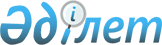 Об утверждении Правил инвентаризации выбросов парниковых газов и озоноразрушающих веществ
					
			Утративший силу
			
			
		
					Приказ Министра охраны окружающей среды Республики Казахстан от 13 декабря 2007 года № 348-п. Зарегистрирован в Министерстве юстиции Республики Казахстан 15 января 2008 года № 5094. Утратил силу приказом Министра энергетики Республики Казахстан от 27 апреля 2016 года № 176      Сноска. Утратил силу приказом Министра энергетики РК от 27.04.2016 № 176.      В соответствии с подпунктом 30) статьи 17 Экологического кодекса Республики Казахстан от 9 января 2007 года, ПРИКАЗЫВАЮ: 

      1. Утвердить прилагаемые Правила инвентаризации выбросов парниковых газов и озоноразрушающих веществ. 

      2. Настоящий приказ вводится в действие по истечении десяти календарных дней после их первого официального опубликования.       Министр Утверждены              

приказом Министра          

охраны окружающей среды       

Республики Казахстан        

от 13 декабря 2007 г. № 348-п    

Правила инвентаризации выбросов парниковых газов

и озоноразрушающих веществ      Сноска. Заголовок в редакции приказа Министра охраны окружающей среды РК от 25.05.2012 № 170-П (вводится в действие по истечении десяти календарных дней после дня его первого официального опубликования). 1. Общие положения 

      1. Правила инвентаризации выбросов парниковых газов и озоноразрушающих веществ (далее - Правила) разработаны в соответствии  Экологическим кодексом Республики Казахстан и определяют порядок инвентаризации выбросов парниковых газов и потребления озоноразрушающих веществ.

      2. Основными целями инвентаризации выбросов парниковых газов и потребления озоноразрушающих веществ является:

      получение исходных данных для оценки степени влияния выбросов парниковых газов и озоноразрушающих на атмосферный воздух и установления нормативов предельно допустимых выбросов парниковых газов в атмосферный воздух, как в целом по предприятию, так и по отдельным источникам;

      определение количественных и качественных характеристик выбросов парниковых газов и озоноразрушающих веществ; 

      государственный учет;

      оценка эффективности использования сырьевых ресурсов и утилизации отходов на предприятии; 

      планирования работ по охране атмосферного воздуха. 

      3. Юридические лица, имеющие источники выбросов парниковых газов и озоноразрушающих веществ в атмосферу ежегодно проводят инвентаризацию выбросов парниковых газов и озоноразрушающих веществ и представляют ее в уполномоченный орган в области охраны окружающей среды не позднее 1 апреля следующего за отчетным годом.

      Сноска. Пункт 3 в редакции приказа Министра охраны окружающей среды РК от 25.05.2012 № 170-П (вводится в действие по истечении десяти календарных дней после дня его первого официального опубликования). 

  2. Порядок проведения инвентаризации выбросов парниковых газов  

      4. При проведении инвентаризации выбросов парниковых газов проводится обследование источников выбросов парниковых газов, определяются виды и количество парниковых газов. 

      5. По результатам проведенной инвентаризации выбросов парниковых газов, природопользователи представляют в уполномоченный орган в области охраны окружающей среды отчет об инвентаризации парниковых газов по форме, утвержденной приказом и.о. Министра энергетики Республики Казахстан от 28 июля 2015 года № 502 «Об утверждении форм отчетов об инвентаризации парниковых газов» (Зарегистрированный в Реестре государственной регистрации нормативных правовых актов за № 11818).

      Сноска. Пункт 5 в редакции приказа Министра энергетики РК от 04.12.2015 № 692 (вводится в действие по истечении десяти календарных дней после дня его первого официального опубликования).



      6. Исключен приказом Министра охраны окружающей среды РК от 25.05.2012 № 170-П (вводится в действие по истечении десяти календарных дней после дня его первого официального опубликования). 

3. Порядок проведения инвентаризации озоноразрушающих веществ      Сноска. Заголовок главы в редакции приказа Министра охраны окружающей среды РК от 25.05.2012 № 170-П (вводится в действие по истечении десяти календарных дней после дня его первого официального опубликования).

      7. При проведении инвентаризации проводится обследование продукции, содержащей озоноразрушающие вещества (далее - ОРВ), определяются виды и количество ОРВ. 

      8. По результатам проведенной инвентаризации потребления ОРВ, природопользователи заполняют паспорт инвентаризации потребления озоноразрушающих веществ в соответствии с  приложением 2 . 

      9. Паспорт составляется на ежегодный оборот потребления озоноразрушающих веществ в чистом виде и содержащей их продукции. 

      10. Паспорт инвентаризации потребления озоноразрушающих веществ должен содержать следующие положения: 

      1) регистрационный номер; 

      2) наименование организации-природопользователя в чьей собственности/владении находятся ОРВ; 

      3) Ф.И.О. и должности лиц составивших и утвердивших паспорт инвентаризации ОРВ; 

      4) расположение организации относительно административных единиц; 

      5) данные ввоза/вывоза ОРВ; 

      6) данные ввоза/вывоза продукции, содержащей ОРВ; 

      7) количество потребленных ОРВ по видам деятельности; 

      8) источники данных об объекте. Приложение 1 к Правилам      

инвентаризации выбросов      

парниковых газов и потребления  

озоноразрушающих веществ      

 Паспорт инвентаризации парниковых газов       Сноска. Приложение 1 исключено приказом Министра охраны окружающей среды РК от 25.05.2012 № 170-П (вводится в действие по истечении десяти календарных дней после дня его первого официального опубликования).Приложение 2 к Правилам      

инвентаризации выбросов      

парниковых газов и потребления  

озоноразрушающих веществ     

    Паспорт инвентаризации потребления озоноразрушающих веществ       Регистрационный номер__________________________________________ 

                                (заполняет уполномоченный орган) Организация _________________________________________________________ Испольнитель(и) _____________________________________________________ 

                             Ф.И.О., должность подпись  Руководитель организации ______________________ 

                                Ф.И.О.,               подпись/печать 

1. Административное расположение (организации) 

(область, район, город, поселок) 

2. Ввоз (или закупка)/вывоз (или продажа) ОРВ 

3. Ввоз/вывоз продукции содержащих ОРВ 

4. Количество потребленных озоноразрушающих веществ по видам деятельности 

5. Перечень источников данных об объекте (указать наименование документа(ов), дату, авторов откуда были взяты данные представленные в Паспорте). 
					© 2012. РГП на ПХВ «Институт законодательства и правовой информации Республики Казахстан» Министерства юстиции Республики Казахстан
				п/п Наименование 

ОРВ  

(название хим. 

вещества и 

хим.формула) Страна 

производитель 

и фирма 

поставщик 

(при импорте) Количество, 

кг Фирма- 

поставщик 

по РК (при 

закупе) 1 2 3 4 5 п/п Наименование 

продукции Страна 

произво- 

дитель и 

фирма 

поставщик Коли- 

чество, 

кг фирма поставщик 

по РК 1 2 3 4 5 Вид 

деятель- 

ности Кол-во 

потребленного 

ОРВ, кг Страна и 

фирма- 

поставщик Кол-во 

экспортируемых 

или проданных 

ОРВ Страна и 

фирма- 

закупщик 

по РК 6 7 8 9 10 